ANEXO II – MODELO DO PROJETO DE VENDA(Conforme Anexo IV da Resolução CD/FNDE 26/2013) ANEXO III – DECLARAÇÃO DE PRODUÇÃO PRÓPRIA>>>PARA GRUPOS FORMAIS<<< 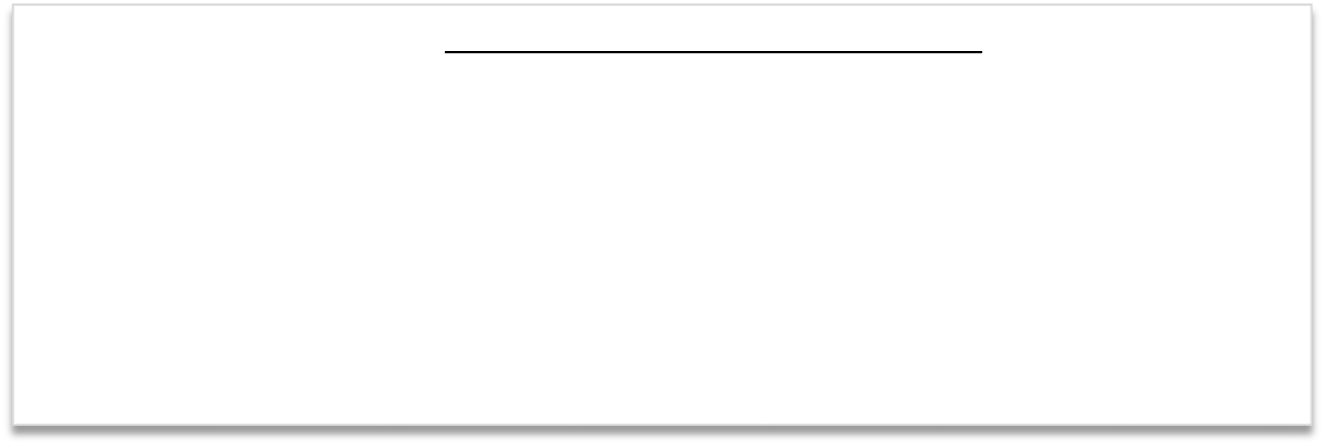 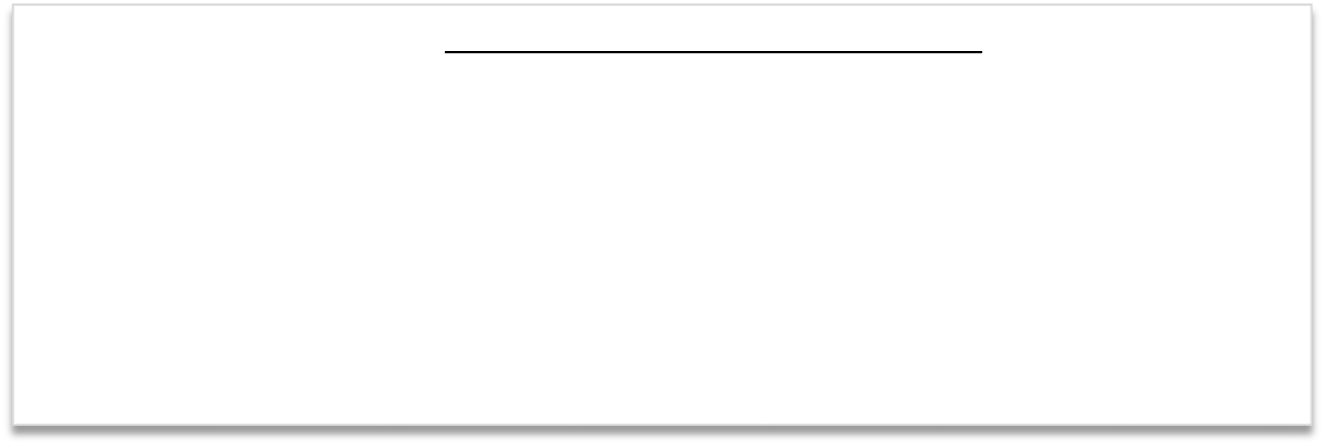 >>>PARA GRUPOS INFORMAIS OU FORNECEDOR INDIVIDUAL<<< No caso de Grupo Informal, todos os integrantes do grupo deverão entregar a declaração individualmente OU adaptar esta declaração conjuntamente (mencionando todos os nomes, CPFs, DAPs e assinaturas); 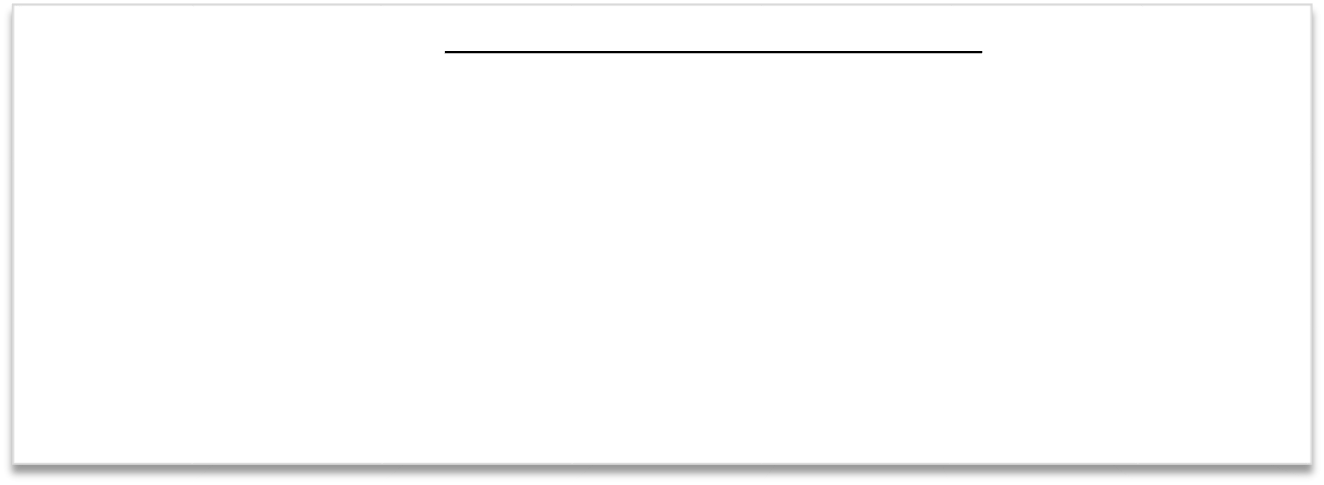 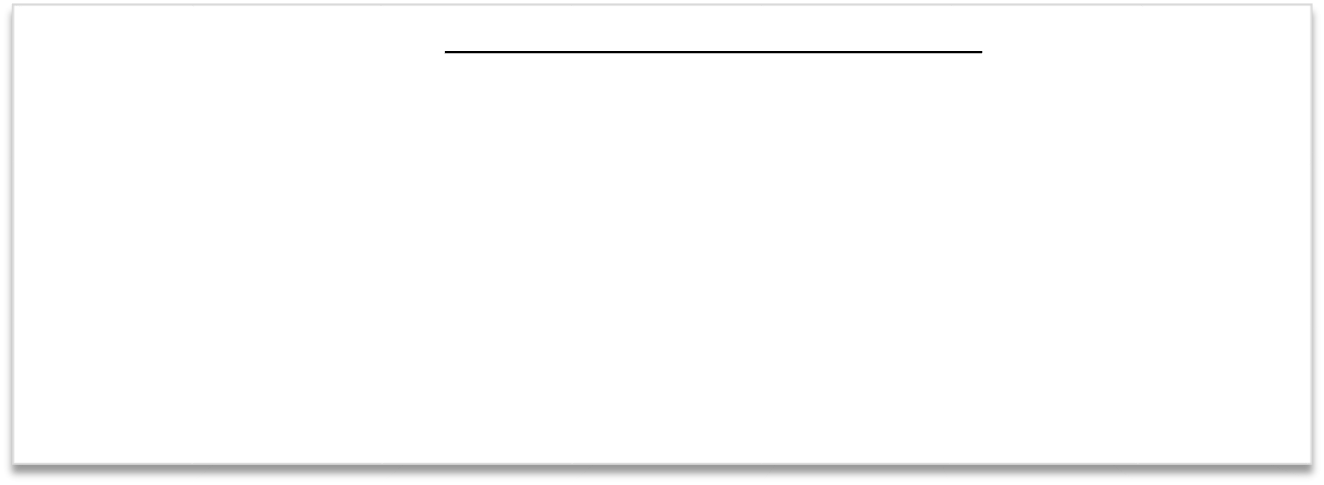 ANEXO IV – DECLARAÇÃO LIMITE INDIVIDUAL >>>PARA GRUPOS FORMAIS<<< 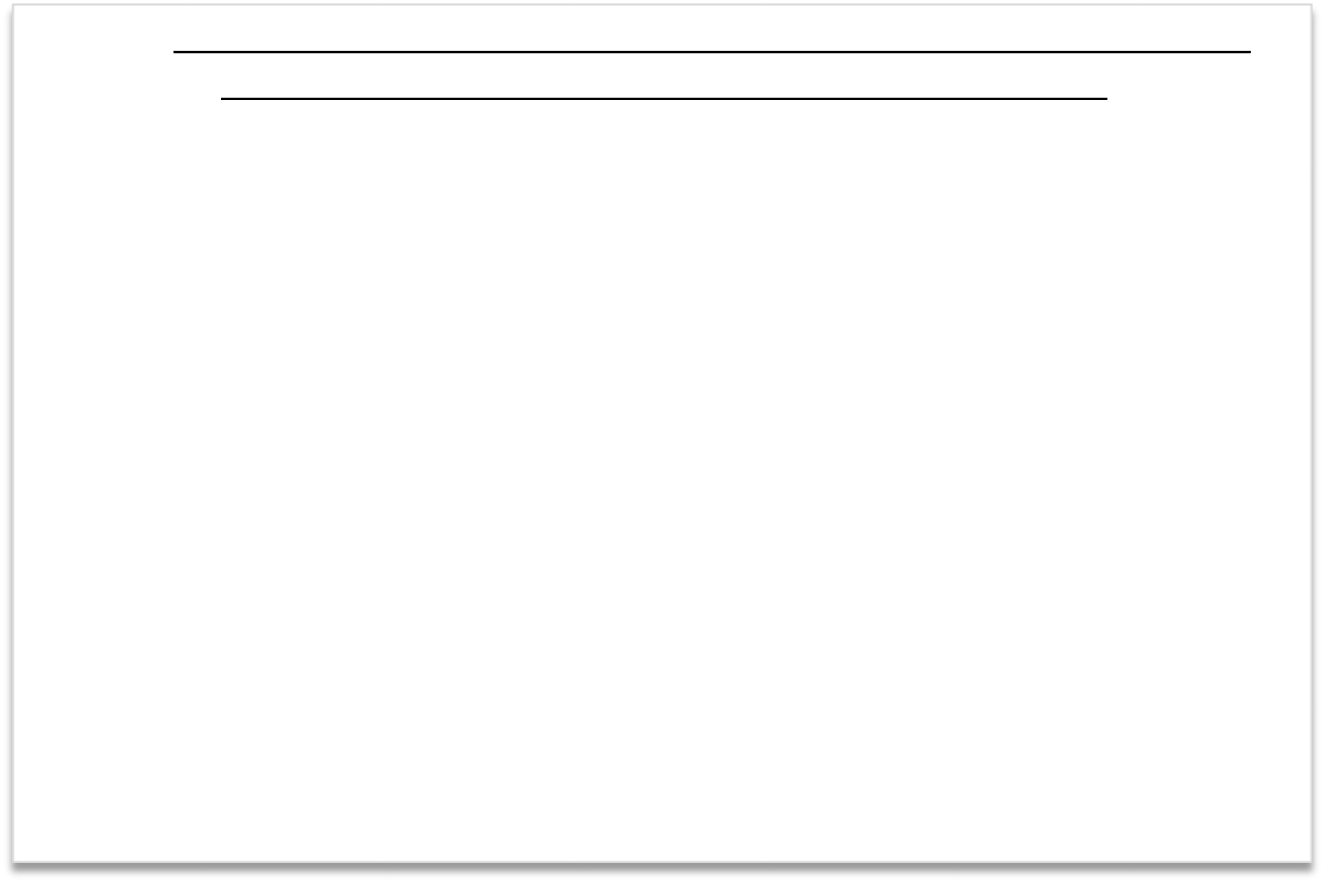 DECLARAÇÃO DE RESPONSABILIDADE PELO CONTROLE DO ATENDIMENTO DO LIMITE INDIVIDUAL DE VENDA DOS COOPERADOS/ASSOCIADOS (CHAMADA PÚBLICA Nº ___/_______) Eu, representante da Cooperativa/Associação ___________________, com CNPJ nº ______________ e DAP Jurídica nº ______________ sediada __(endereço completo)___, por intermédio do seu representante legal o(a) Sr.(a) ______________, portador da Carteira de Identidade nº ____________ firmado abaixo, declaro sob as penas da lei, para fins de participação na Chamada Pública nº ___/______ que: a) Serão respeitados e controlados, para a comercialização com grupos formais, o montante máximo previsto na Resolução/CD/FNDE 26/2013, será o resultado do número de agricultores familiares inscritos na DAP jurídica multiplicado pelo limite individual de comercialização, utilizando a seguinte fórmula: “Valor máximo a ser contratado = nº de agricultores familiares inscritos na DAP jurídica x R$ 20.000,00”. _______________, ____ de _______________ de _____  __________________________________ Assinatura do Representante Legal PROJETO DE VENDA DE GÊNEROS ALIMENTÍCIOS DA AGRICULTURA FAMILIAR PARA ALIMENTAÇÃO ESCOLAR PROJETO DE VENDA DE GÊNEROS ALIMENTÍCIOS DA AGRICULTURA FAMILIAR PARA ALIMENTAÇÃO ESCOLAR PROJETO DE VENDA DE GÊNEROS ALIMENTÍCIOS DA AGRICULTURA FAMILIAR PARA ALIMENTAÇÃO ESCOLAR PROJETO DE VENDA DE GÊNEROS ALIMENTÍCIOS DA AGRICULTURA FAMILIAR PARA ALIMENTAÇÃO ESCOLAR PROJETO DE VENDA DE GÊNEROS ALIMENTÍCIOS DA AGRICULTURA FAMILIAR PARA ALIMENTAÇÃO ESCOLAR PROJETO DE VENDA DE GÊNEROS ALIMENTÍCIOS DA AGRICULTURA FAMILIAR PARA ALIMENTAÇÃO ESCOLAR PROJETO DE VENDA DE GÊNEROS ALIMENTÍCIOS DA AGRICULTURA FAMILIAR PARA ALIMENTAÇÃO ESCOLAR PROJETO DE VENDA DE GÊNEROS ALIMENTÍCIOS DA AGRICULTURA FAMILIAR PARA ALIMENTAÇÃO ESCOLAR PROJETO DE VENDA DE GÊNEROS ALIMENTÍCIOS DA AGRICULTURA FAMILIAR PARA ALIMENTAÇÃO ESCOLAR PROJETO DE VENDA DE GÊNEROS ALIMENTÍCIOS DA AGRICULTURA FAMILIAR PARA ALIMENTAÇÃO ESCOLAR Identificação da proposta de atendimento ao edital/chamada pública nº 14/2019 Identificação da proposta de atendimento ao edital/chamada pública nº 14/2019 Identificação da proposta de atendimento ao edital/chamada pública nº 14/2019 Identificação da proposta de atendimento ao edital/chamada pública nº 14/2019 Identificação da proposta de atendimento ao edital/chamada pública nº 14/2019 Identificação da proposta de atendimento ao edital/chamada pública nº 14/2019 Identificação da proposta de atendimento ao edital/chamada pública nº 14/2019 Identificação da proposta de atendimento ao edital/chamada pública nº 14/2019 Identificação da proposta de atendimento ao edital/chamada pública nº 14/2019 Identificação da proposta de atendimento ao edital/chamada pública nº 14/2019 I - IDENTIFICAÇÃO DOS FORNECEDORES I - IDENTIFICAÇÃO DOS FORNECEDORES I - IDENTIFICAÇÃO DOS FORNECEDORES I - IDENTIFICAÇÃO DOS FORNECEDORES I - IDENTIFICAÇÃO DOS FORNECEDORES I - IDENTIFICAÇÃO DOS FORNECEDORES I - IDENTIFICAÇÃO DOS FORNECEDORES I - IDENTIFICAÇÃO DOS FORNECEDORES I - IDENTIFICAÇÃO DOS FORNECEDORES I - IDENTIFICAÇÃO DOS FORNECEDORES A - Grupo Formal A - Grupo Formal A - Grupo Formal A - Grupo Formal A - Grupo Formal A - Grupo Formal A - Grupo Formal A - Grupo Formal A - Grupo Formal A - Grupo Formal 1. Nome do Proponente 1. Nome do Proponente 1. Nome do Proponente 1. Nome do Proponente 1. Nome do Proponente 1. Nome do Proponente 1. Nome do Proponente 2. CNPJ 2. CNPJ 2. CNPJ 3. Endereço 3. Endereço 3. Endereço 3. Endereço 3. Endereço 4. Município 4. Município 5. CEP 5. CEP 5. CEP 6. Nome do representante legal 6. Nome do representante legal 6. Nome do representante legal 6. Nome do representante legal 7. CPF 7. CPF 7. CPF 8. DDD/Fone 8. DDD/Fone 8. DDD/Fone 9. Banco 9. Banco 9. Banco 9. Banco 10. Nº da Agência 10. Nº da Agência 10. Nº da Agência 11. Nº da Conta Corrente 11. Nº da Conta Corrente 11. Nº da Conta Corrente B - Grupo Informal B - Grupo Informal B - Grupo Informal B - Grupo Informal B - Grupo Informal B - Grupo Informal B - Grupo Informal B - Grupo Informal B - Grupo Informal B - Grupo Informal 1. Nome do Proponente 1. Nome do Proponente 1. Nome do Proponente 1. Nome do Proponente 1. Nome do Proponente 1. Nome do Proponente 1. Nome do Proponente 1. Nome do Proponente 1. Nome do Proponente 1. Nome do Proponente 3. Endereço 3. Endereço 3. Endereço 3. Endereço 3. Endereço 4. Município 4. Município 5.CEP 5.CEP 5.CEP 6. Nome da Entidade Articuladora 6. Nome da Entidade Articuladora 6. Nome da Entidade Articuladora 6. Nome da Entidade Articuladora 7.CPF 7.CPF 7.CPF 8.DDD/Fone 8.DDD/Fone 8.DDD/Fone C - Fornecedores participantes (Grupo Formal e Informal) C - Fornecedores participantes (Grupo Formal e Informal) C - Fornecedores participantes (Grupo Formal e Informal) C - Fornecedores participantes (Grupo Formal e Informal) C - Fornecedores participantes (Grupo Formal e Informal) C - Fornecedores participantes (Grupo Formal e Informal) C - Fornecedores participantes (Grupo Formal e Informal) C - Fornecedores participantes (Grupo Formal e Informal) C - Fornecedores participantes (Grupo Formal e Informal) C - Fornecedores participantes (Grupo Formal e Informal) 1. Nome 1. Nome 1. Nome 2.CPF 3.DAP 4.Nº da Agência 4.Nº da Agência 5. Nº da Conta Corrente 5. Nº da Conta Corrente 5. Nº da Conta Corrente II - IDENTIFICAÇÃO DA ENTIDADE EXECUTORA DO PNAE/FNDE/MEC II - IDENTIFICAÇÃO DA ENTIDADE EXECUTORA DO PNAE/FNDE/MEC II - IDENTIFICAÇÃO DA ENTIDADE EXECUTORA DO PNAE/FNDE/MEC II - IDENTIFICAÇÃO DA ENTIDADE EXECUTORA DO PNAE/FNDE/MEC II - IDENTIFICAÇÃO DA ENTIDADE EXECUTORA DO PNAE/FNDE/MEC II - IDENTIFICAÇÃO DA ENTIDADE EXECUTORA DO PNAE/FNDE/MEC II - IDENTIFICAÇÃO DA ENTIDADE EXECUTORA DO PNAE/FNDE/MEC II - IDENTIFICAÇÃO DA ENTIDADE EXECUTORA DO PNAE/FNDE/MEC II - IDENTIFICAÇÃO DA ENTIDADE EXECUTORA DO PNAE/FNDE/MEC II - IDENTIFICAÇÃO DA ENTIDADE EXECUTORA DO PNAE/FNDE/MEC 1. Nome da Entidade 1. Nome da Entidade 1. Nome da Entidade 1. Nome da Entidade 2.CNPJ 2.CNPJ 2.CNPJ 2.CNPJ 2.CNPJ 3.Município 4. Endereço 4. Endereço 4. Endereço 4. Endereço 4. Endereço 4. Endereço 4. Endereço 4. Endereço 4. Endereço 5.DDD/Fone 6. Nome do representante e e-mail 6. Nome do representante e e-mail 6. Nome do representante e e-mail 6. Nome do representante e e-mail 6. Nome do representante e e-mail 6. Nome do representante e e-mail 6. Nome do representante e e-mail 7.CPF 7.CPF 7.CPF III - RELAÇÃO DE FORNECEDORES E PRODUTOS III - RELAÇÃO DE FORNECEDORES E PRODUTOS III - RELAÇÃO DE FORNECEDORES E PRODUTOS III - RELAÇÃO DE FORNECEDORES E PRODUTOS III - RELAÇÃO DE FORNECEDORES E PRODUTOS III - RELAÇÃO DE FORNECEDORES E PRODUTOS III - RELAÇÃO DE FORNECEDORES E PRODUTOS III - RELAÇÃO DE FORNECEDORES E PRODUTOS III - RELAÇÃO DE FORNECEDORES E PRODUTOS III - RELAÇÃO DE FORNECEDORES E PRODUTOS 1. Identificação do agricultor familiar 2. Produto 3.Unidade 4. Quantidade 4. Quantidade 5. Preço/Unidade5. Preço/Unidade6.Valor Total Nome  CPF Nº DAP Total agricultor Nº DAP Nome CPF Nº DAP Total agricultor Nº DAP Nome CPF Nº DAP Total agricultor Nº DAP Nome CPF Nº DAP Total agricultor Nº DAP Nome CPF Nº DAP Total agricultor Nº DAP Total do projeto Total do projeto Total do projeto Total do projeto Total do projeto Total do projeto Total do projeto Total do projeto Total do projeto IV - TOTALIZAÇÃO POR PRODUTO IV - TOTALIZAÇÃO POR PRODUTO IV - TOTALIZAÇÃO POR PRODUTO IV - TOTALIZAÇÃO POR PRODUTO IV - TOTALIZAÇÃO POR PRODUTO IV - TOTALIZAÇÃO POR PRODUTO IV - TOTALIZAÇÃO POR PRODUTO IV - TOTALIZAÇÃO POR PRODUTO IV - TOTALIZAÇÃO POR PRODUTO IV - TOTALIZAÇÃO POR PRODUTO 1. Produto 1. Produto 1. Produto 2.Unidade 3.Quantidade 4.Preço/Unidade 4.Preço/Unidade 5.Valor Total por Produto 5.Valor Total por Produto 5.Valor Total por Produto Total do projeto: Total do projeto: Total do projeto: Total do projeto: Total do projeto: Total do projeto: Total do projeto: V - DESCREVER OS MECANISMOS DE ACOMPANHAMENTO DAS ENTREGAS DOS PRODUTOS V - DESCREVER OS MECANISMOS DE ACOMPANHAMENTO DAS ENTREGAS DOS PRODUTOS V - DESCREVER OS MECANISMOS DE ACOMPANHAMENTO DAS ENTREGAS DOS PRODUTOS V - DESCREVER OS MECANISMOS DE ACOMPANHAMENTO DAS ENTREGAS DOS PRODUTOS V - DESCREVER OS MECANISMOS DE ACOMPANHAMENTO DAS ENTREGAS DOS PRODUTOS V - DESCREVER OS MECANISMOS DE ACOMPANHAMENTO DAS ENTREGAS DOS PRODUTOS V - DESCREVER OS MECANISMOS DE ACOMPANHAMENTO DAS ENTREGAS DOS PRODUTOS V - DESCREVER OS MECANISMOS DE ACOMPANHAMENTO DAS ENTREGAS DOS PRODUTOS V - DESCREVER OS MECANISMOS DE ACOMPANHAMENTO DAS ENTREGAS DOS PRODUTOS V - DESCREVER OS MECANISMOS DE ACOMPANHAMENTO DAS ENTREGAS DOS PRODUTOS VI - CARACTERÍSTICAS DO FORNECEDOR PROPONENTE (breve histórico, número de sócios, missão, área de abrangência) VI - CARACTERÍSTICAS DO FORNECEDOR PROPONENTE (breve histórico, número de sócios, missão, área de abrangência) VI - CARACTERÍSTICAS DO FORNECEDOR PROPONENTE (breve histórico, número de sócios, missão, área de abrangência) VI - CARACTERÍSTICAS DO FORNECEDOR PROPONENTE (breve histórico, número de sócios, missão, área de abrangência) VI - CARACTERÍSTICAS DO FORNECEDOR PROPONENTE (breve histórico, número de sócios, missão, área de abrangência) VI - CARACTERÍSTICAS DO FORNECEDOR PROPONENTE (breve histórico, número de sócios, missão, área de abrangência) VI - CARACTERÍSTICAS DO FORNECEDOR PROPONENTE (breve histórico, número de sócios, missão, área de abrangência) VI - CARACTERÍSTICAS DO FORNECEDOR PROPONENTE (breve histórico, número de sócios, missão, área de abrangência) VI - CARACTERÍSTICAS DO FORNECEDOR PROPONENTE (breve histórico, número de sócios, missão, área de abrangência) VI - CARACTERÍSTICAS DO FORNECEDOR PROPONENTE (breve histórico, número de sócios, missão, área de abrangência) Declaro estar de acordo com as condições estabelecidas neste projeto e que as informações acima conferem com as condições de fornecimento. Declaro estar de acordo com as condições estabelecidas neste projeto e que as informações acima conferem com as condições de fornecimento. Declaro estar de acordo com as condições estabelecidas neste projeto e que as informações acima conferem com as condições de fornecimento. Declaro estar de acordo com as condições estabelecidas neste projeto e que as informações acima conferem com as condições de fornecimento. Declaro estar de acordo com as condições estabelecidas neste projeto e que as informações acima conferem com as condições de fornecimento. Declaro estar de acordo com as condições estabelecidas neste projeto e que as informações acima conferem com as condições de fornecimento. Declaro estar de acordo com as condições estabelecidas neste projeto e que as informações acima conferem com as condições de fornecimento. Declaro estar de acordo com as condições estabelecidas neste projeto e que as informações acima conferem com as condições de fornecimento. Declaro estar de acordo com as condições estabelecidas neste projeto e que as informações acima conferem com as condições de fornecimento. Declaro estar de acordo com as condições estabelecidas neste projeto e que as informações acima conferem com as condições de fornecimento. Local e Data: Local e Data: Local e Data: _______________________________ Assinatura do Representante do Grupo Formal _______________________________ Assinatura do Representante do Grupo Formal _______________________________ Assinatura do Representante do Grupo Formal Fone/E-mail: Fone/E-mail: Fone/E-mail: Fone/E-mail: Local e Data: Local e Data: Local e Data: _______________________________ Assinatura do Representante do Grupo Formal _______________________________ Assinatura do Representante do Grupo Formal _______________________________ Assinatura do Representante do Grupo Formal Local e Data: Local e Data: Local e Data: _______________________________ Assinatura do Representante do Grupo Formal _______________________________ Assinatura do Representante do Grupo Formal _______________________________ Assinatura do Representante do Grupo Formal CPF: CPF: CPF: CPF: Local e Data: Local e Data: Local e Data: _______________________________ Assinatura do Representante do Grupo Formal _______________________________ Assinatura do Representante do Grupo Formal _______________________________ Assinatura do Representante do Grupo Formal Local e Data: Local e Data: Local e Data: Local e Data: Agricultores Fornecedores do Grupo Informal Agricultores Fornecedores do Grupo Informal Agricultores Fornecedores do Grupo Informal Agricultores Fornecedores do Grupo Informal Assinatura Assinatura Local e Data: Local e Data: Local e Data: Local e Data: Local e Data: Local e Data: Local e Data: Local e Data: Local e Data: Local e Data: Local e Data: Local e Data: 